RENCANA PEMBELAJARAN SEMESTER (RPS)ANALISIS MENGENAI DAMPAK LINGKUNGAN (AMDAL)Kode mata kuliah : Pengampu mata kuliah:Suratni Afrianti ST.,MSi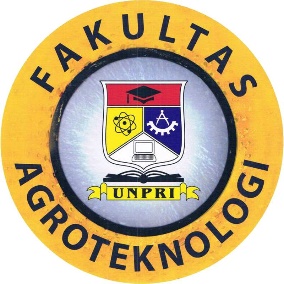 Program Studi Agro TeknologiFakultas Agro TeknologiUniversitas Prima IndonesiaMedan2020PERENCANAAN PEMBELAJARANDeskripsi Singkat MatakuliahMata kuliah AMDAL membahas tentang konsep dasar dan tujuan AMDAL, tata laksana AMDAL dan peraturan terkait, pelaksanaan AMDAL, penyusunan dokumen AMDAL dan metodologi terkait di dalamnya, serta penilaian dokumen AMDAL.Tujuan PembelajaranTujuan pembelajaran mata kuliah AMDAL adalah agar mahasiswa dapat menjelaskan dan mempraktekan tata cara pelaksanaan AMDAL, yang meliputi penyusunan dan penilaian dokumen AMDAL sesuai peraturan yang berlaku di Indonesia.Capaian Pembelajaran (Learning Outcomes) dan Kemampuan Akhir yang  DiharapkanKemampuan akhir yang diharapkan:  Mahasiswa mampu menyusun dokumen AMDAL sesuai muatan yang diwajibkan, serta mampu menilai kualitas dokumen AMDAL sesuai perundang-undangan yang berlaku.Bobot PenilaianKriteria penilaian terdiri atas penilaian hasil adalah sebagai berikut: Kriteria (indikator) dan bobot penilainNorma AkademikNorma akademik yang diberlakukan dalam perkuliahan berupa: Kehadiran mahasiswa dalam pembelajaran minimal 75% dari total pertemuan kuliah yang terlaksana, Kegiatan  pembelajaran  sesuai jadwal  resmi  dan jika terjadi perubahan  ditetapkan bersama antara dosen dan mahasiswa, Toleransi keterlambatan 15 menit, Selama proses pembelajaran berlangsung HP dimatikan, Pengumpulan tugas ditetapkan sesuai jadwal, Mahasiswa yang berhalangan hadir karena sakit (harus ada keterangan sakit/surat pemberitahuan sakit) dan halangan lainnya harus menghubungi dosen sebelum perkuliahan, Berpakaian sopan dan bersepatu dalam perkuliahan, pakai baju/kameja putih dan celana hitam untuk pria dan rok hitam bagi perempuan pada saat UTS dan UAS, Kecurangan dalam ujian, nilai mata kuliah yang bersangkutan nol, dan norma akademik lainnya.CAPAIAN PEMBELAJARAN MATA KULIAHCAPAIAN PEMBELAJARAN MATA KULIAH1Mampu menjelaskan pengertian, proses, dan manfaat AMDAL bagi kegiatan pembangunan.2Mampu mengaplikasikan proses penyusunan dan penilaian dokumen AMDAL sesuai peraturan yang berlaku di Indonesia.3Mampu mengintepretasikan wajib tidaknya suatu rencana usaha dan/atau kegiatan untuk memiliki dokumen AMDAL.4Mampu mengambil keputusan yang tepat berdasarkan data dan informasi yang dikumpulkan dalam penyusunan dan penilaian dokumen AMDAL.5Mampu bertanggungjawab pada pekerjaan sendiri dan bekerjasama dalam tim.6Mampu berkomunikasi dengan baik secara lisan maupun tulisan.7Memiliki moral, etika dan kepribadian yang baik di dalam menyelesaikan tugasnya.No.Komponen PenilaianBobot (%)1.UTS302.UAS303.Tugas 40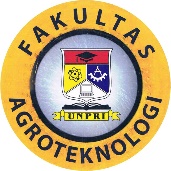 RENCANA PEMBELAJARAN SEMESTER (RPS)FAKULTAS AGROTEKNOLOGIPROGRAM STUDI AGROTEKNOLOGIUNIVERSITAS PRIMA INDONESIARENCANA PEMBELAJARAN SEMESTER (RPS)FAKULTAS AGROTEKNOLOGIPROGRAM STUDI AGROTEKNOLOGIUNIVERSITAS PRIMA INDONESIARENCANA PEMBELAJARAN SEMESTER (RPS)FAKULTAS AGROTEKNOLOGIPROGRAM STUDI AGROTEKNOLOGIUNIVERSITAS PRIMA INDONESIARENCANA PEMBELAJARAN SEMESTER (RPS)FAKULTAS AGROTEKNOLOGIPROGRAM STUDI AGROTEKNOLOGIUNIVERSITAS PRIMA INDONESIARENCANA PEMBELAJARAN SEMESTER (RPS)FAKULTAS AGROTEKNOLOGIPROGRAM STUDI AGROTEKNOLOGIUNIVERSITAS PRIMA INDONESIARENCANA PEMBELAJARAN SEMESTER (RPS)FAKULTAS AGROTEKNOLOGIPROGRAM STUDI AGROTEKNOLOGIUNIVERSITAS PRIMA INDONESIARENCANA PEMBELAJARAN SEMESTER (RPS)FAKULTAS AGROTEKNOLOGIPROGRAM STUDI AGROTEKNOLOGIUNIVERSITAS PRIMA INDONESIARENCANA PEMBELAJARAN SEMESTER (RPS)FAKULTAS AGROTEKNOLOGIPROGRAM STUDI AGROTEKNOLOGIUNIVERSITAS PRIMA INDONESIARENCANA PEMBELAJARAN SEMESTER (RPS)FAKULTAS AGROTEKNOLOGIPROGRAM STUDI AGROTEKNOLOGIUNIVERSITAS PRIMA INDONESIARENCANA PEMBELAJARAN SEMESTER (RPS)FAKULTAS AGROTEKNOLOGIPROGRAM STUDI AGROTEKNOLOGIUNIVERSITAS PRIMA INDONESIARENCANA PEMBELAJARAN SEMESTER (RPS)FAKULTAS AGROTEKNOLOGIPROGRAM STUDI AGROTEKNOLOGIUNIVERSITAS PRIMA INDONESIARENCANA PEMBELAJARAN SEMESTER (RPS)FAKULTAS AGROTEKNOLOGIPROGRAM STUDI AGROTEKNOLOGIUNIVERSITAS PRIMA INDONESIAMATA KULIAHMATA KULIAHMATA KULIAHMATA KULIAHMATA KULIAHKODEKODEKODEKelompok Bahan KajianKelompok Bahan KajianBOBOT (sks)SEMESTERTgl PenyusunanAnalisis Mengenai Dampak Lingkungan (AMDAL)Analisis Mengenai Dampak Lingkungan (AMDAL)Analisis Mengenai Dampak Lingkungan (AMDAL)Analisis Mengenai Dampak Lingkungan (AMDAL)Analisis Mengenai Dampak Lingkungan (AMDAL)JENIS DOKUMENFORMULIR MUTUJENIS DOKUMENFORMULIR MUTUJENIS DOKUMENFORMULIR MUTUJENIS DOKUMENFORMULIR MUTUJENIS DOKUMENFORMULIR MUTUKOORDINATORKOORDINATORKOORDINATORKOORDINATORKetua Program StudiKetua Program StudiKetua Program StudiKetua Program StudiJENIS DOKUMENFORMULIR MUTUJENIS DOKUMENFORMULIR MUTUJENIS DOKUMENFORMULIR MUTUJENIS DOKUMENFORMULIR MUTUJENIS DOKUMENFORMULIR MUTUBayu PratomoBayu PratomoBayu PratomoBayu PratomoTANGGALTANGGALTANGGALTANGGALTANGGALTANGGALTANGGALTANGGALPROGRAM STUDIAGROTEKNOLOGIPROGRAM STUDIAGROTEKNOLOGIPROGRAM STUDIAGROTEKNOLOGIPROGRAM STUDIAGROTEKNOLOGIPROGRAM STUDIAGROTEKNOLOGIMATA KULIAHANALISIS MENGENAI DAMPAK LINGKUNGANMATA KULIAHANALISIS MENGENAI DAMPAK LINGKUNGANMATA KULIAHANALISIS MENGENAI DAMPAK LINGKUNGANMATA KULIAHANALISIS MENGENAI DAMPAK LINGKUNGANDOSEN PENGAMPU(SURATNI AFRIANTI.,ST.,MSI)DOSEN PENGAMPU(SURATNI AFRIANTI.,ST.,MSI)DOSEN PENGAMPU(SURATNI AFRIANTI.,ST.,MSI)DOSEN PENGAMPU(SURATNI AFRIANTI.,ST.,MSI)Capaian Pembelajaran (CP)Catatan :S : SikapP : PengetahuanKU : Keterampilan UmumKK : Keterampilan KhususCapaian Pembelajaran (CP)Catatan :S : SikapP : PengetahuanKU : Keterampilan UmumKK : Keterampilan KhususCP Program Studi         CP Program Studi         CP Program Studi         CP Program Studi         Capaian Pembelajaran (CP)Catatan :S : SikapP : PengetahuanKU : Keterampilan UmumKK : Keterampilan KhususCapaian Pembelajaran (CP)Catatan :S : SikapP : PengetahuanKU : Keterampilan UmumKK : Keterampilan KhususS1Bertakwa kepada Tuhan Yang Maha Esa dan mampu menunjukkan sikap religius;Bertakwa kepada Tuhan Yang Maha Esa dan mampu menunjukkan sikap religius;Bertakwa kepada Tuhan Yang Maha Esa dan mampu menunjukkan sikap religius;Bertakwa kepada Tuhan Yang Maha Esa dan mampu menunjukkan sikap religius;Bertakwa kepada Tuhan Yang Maha Esa dan mampu menunjukkan sikap religius;Bertakwa kepada Tuhan Yang Maha Esa dan mampu menunjukkan sikap religius;Bertakwa kepada Tuhan Yang Maha Esa dan mampu menunjukkan sikap religius;Bertakwa kepada Tuhan Yang Maha Esa dan mampu menunjukkan sikap religius;Bertakwa kepada Tuhan Yang Maha Esa dan mampu menunjukkan sikap religius;Bertakwa kepada Tuhan Yang Maha Esa dan mampu menunjukkan sikap religius;Capaian Pembelajaran (CP)Catatan :S : SikapP : PengetahuanKU : Keterampilan UmumKK : Keterampilan KhususCapaian Pembelajaran (CP)Catatan :S : SikapP : PengetahuanKU : Keterampilan UmumKK : Keterampilan KhususS3Menginternalisasi nilai, norma, dan etika akademik;Menginternalisasi nilai, norma, dan etika akademik;Menginternalisasi nilai, norma, dan etika akademik;Menginternalisasi nilai, norma, dan etika akademik;Menginternalisasi nilai, norma, dan etika akademik;Menginternalisasi nilai, norma, dan etika akademik;Menginternalisasi nilai, norma, dan etika akademik;Menginternalisasi nilai, norma, dan etika akademik;Menginternalisasi nilai, norma, dan etika akademik;Menginternalisasi nilai, norma, dan etika akademik;Capaian Pembelajaran (CP)Catatan :S : SikapP : PengetahuanKU : Keterampilan UmumKK : Keterampilan KhususCapaian Pembelajaran (CP)Catatan :S : SikapP : PengetahuanKU : Keterampilan UmumKK : Keterampilan KhususS4Berperan sebagai warga negara yang bangga dan cinta tanah air, memiliki nasionalisme serta rasa tanggungjawab pada negara dan bangsa;Berperan sebagai warga negara yang bangga dan cinta tanah air, memiliki nasionalisme serta rasa tanggungjawab pada negara dan bangsa;Berperan sebagai warga negara yang bangga dan cinta tanah air, memiliki nasionalisme serta rasa tanggungjawab pada negara dan bangsa;Berperan sebagai warga negara yang bangga dan cinta tanah air, memiliki nasionalisme serta rasa tanggungjawab pada negara dan bangsa;Berperan sebagai warga negara yang bangga dan cinta tanah air, memiliki nasionalisme serta rasa tanggungjawab pada negara dan bangsa;Berperan sebagai warga negara yang bangga dan cinta tanah air, memiliki nasionalisme serta rasa tanggungjawab pada negara dan bangsa;Berperan sebagai warga negara yang bangga dan cinta tanah air, memiliki nasionalisme serta rasa tanggungjawab pada negara dan bangsa;Berperan sebagai warga negara yang bangga dan cinta tanah air, memiliki nasionalisme serta rasa tanggungjawab pada negara dan bangsa;Berperan sebagai warga negara yang bangga dan cinta tanah air, memiliki nasionalisme serta rasa tanggungjawab pada negara dan bangsa;Berperan sebagai warga negara yang bangga dan cinta tanah air, memiliki nasionalisme serta rasa tanggungjawab pada negara dan bangsa;Capaian Pembelajaran (CP)Catatan :S : SikapP : PengetahuanKU : Keterampilan UmumKK : Keterampilan KhususCapaian Pembelajaran (CP)Catatan :S : SikapP : PengetahuanKU : Keterampilan UmumKK : Keterampilan KhususS6Berkontribusi dalam peningkatan mutu kehidupan bermasyarakat, berbangsa, bernegara, dan kemajuan peradaban berdasarkan Pancasila;Berkontribusi dalam peningkatan mutu kehidupan bermasyarakat, berbangsa, bernegara, dan kemajuan peradaban berdasarkan Pancasila;Berkontribusi dalam peningkatan mutu kehidupan bermasyarakat, berbangsa, bernegara, dan kemajuan peradaban berdasarkan Pancasila;Berkontribusi dalam peningkatan mutu kehidupan bermasyarakat, berbangsa, bernegara, dan kemajuan peradaban berdasarkan Pancasila;Berkontribusi dalam peningkatan mutu kehidupan bermasyarakat, berbangsa, bernegara, dan kemajuan peradaban berdasarkan Pancasila;Berkontribusi dalam peningkatan mutu kehidupan bermasyarakat, berbangsa, bernegara, dan kemajuan peradaban berdasarkan Pancasila;Berkontribusi dalam peningkatan mutu kehidupan bermasyarakat, berbangsa, bernegara, dan kemajuan peradaban berdasarkan Pancasila;Berkontribusi dalam peningkatan mutu kehidupan bermasyarakat, berbangsa, bernegara, dan kemajuan peradaban berdasarkan Pancasila;Berkontribusi dalam peningkatan mutu kehidupan bermasyarakat, berbangsa, bernegara, dan kemajuan peradaban berdasarkan Pancasila;Berkontribusi dalam peningkatan mutu kehidupan bermasyarakat, berbangsa, bernegara, dan kemajuan peradaban berdasarkan Pancasila;Capaian Pembelajaran (CP)Catatan :S : SikapP : PengetahuanKU : Keterampilan UmumKK : Keterampilan KhususCapaian Pembelajaran (CP)Catatan :S : SikapP : PengetahuanKU : Keterampilan UmumKK : Keterampilan KhususS7Bekerja sama dan memiliki kepekaan sosial serta kepedulian terhadap masyarakat dan lingkungan;Bekerja sama dan memiliki kepekaan sosial serta kepedulian terhadap masyarakat dan lingkungan;Bekerja sama dan memiliki kepekaan sosial serta kepedulian terhadap masyarakat dan lingkungan;Bekerja sama dan memiliki kepekaan sosial serta kepedulian terhadap masyarakat dan lingkungan;Bekerja sama dan memiliki kepekaan sosial serta kepedulian terhadap masyarakat dan lingkungan;Bekerja sama dan memiliki kepekaan sosial serta kepedulian terhadap masyarakat dan lingkungan;Bekerja sama dan memiliki kepekaan sosial serta kepedulian terhadap masyarakat dan lingkungan;Bekerja sama dan memiliki kepekaan sosial serta kepedulian terhadap masyarakat dan lingkungan;Bekerja sama dan memiliki kepekaan sosial serta kepedulian terhadap masyarakat dan lingkungan;Bekerja sama dan memiliki kepekaan sosial serta kepedulian terhadap masyarakat dan lingkungan;Capaian Pembelajaran (CP)Catatan :S : SikapP : PengetahuanKU : Keterampilan UmumKK : Keterampilan KhususCapaian Pembelajaran (CP)Catatan :S : SikapP : PengetahuanKU : Keterampilan UmumKK : Keterampilan KhususS10Menunjukkan sikap bertanggungjawab atas pekerjaan di bidang keahliannya secara mandiri.Menunjukkan sikap bertanggungjawab atas pekerjaan di bidang keahliannya secara mandiri.Menunjukkan sikap bertanggungjawab atas pekerjaan di bidang keahliannya secara mandiri.Menunjukkan sikap bertanggungjawab atas pekerjaan di bidang keahliannya secara mandiri.Menunjukkan sikap bertanggungjawab atas pekerjaan di bidang keahliannya secara mandiri.Menunjukkan sikap bertanggungjawab atas pekerjaan di bidang keahliannya secara mandiri.Menunjukkan sikap bertanggungjawab atas pekerjaan di bidang keahliannya secara mandiri.Menunjukkan sikap bertanggungjawab atas pekerjaan di bidang keahliannya secara mandiri.Menunjukkan sikap bertanggungjawab atas pekerjaan di bidang keahliannya secara mandiri.Menunjukkan sikap bertanggungjawab atas pekerjaan di bidang keahliannya secara mandiri.Capaian Pembelajaran (CP)Catatan :S : SikapP : PengetahuanKU : Keterampilan UmumKK : Keterampilan KhususCapaian Pembelajaran (CP)Catatan :S : SikapP : PengetahuanKU : Keterampilan UmumKK : Keterampilan KhususP1Menguasai konsep teoretis sains alam, aplikasi matematika rekayasa, prinsip-prinsip rekayasa (engineering principles), sains rekayasa dan perancangan ekayasa yang diperlukan untuk analisis permasalahan lingkungan dan perancangan rekayasa lingkungan serta sistem pengelolaan lingkungan;Menguasai konsep teoretis sains alam, aplikasi matematika rekayasa, prinsip-prinsip rekayasa (engineering principles), sains rekayasa dan perancangan ekayasa yang diperlukan untuk analisis permasalahan lingkungan dan perancangan rekayasa lingkungan serta sistem pengelolaan lingkungan;Menguasai konsep teoretis sains alam, aplikasi matematika rekayasa, prinsip-prinsip rekayasa (engineering principles), sains rekayasa dan perancangan ekayasa yang diperlukan untuk analisis permasalahan lingkungan dan perancangan rekayasa lingkungan serta sistem pengelolaan lingkungan;Menguasai konsep teoretis sains alam, aplikasi matematika rekayasa, prinsip-prinsip rekayasa (engineering principles), sains rekayasa dan perancangan ekayasa yang diperlukan untuk analisis permasalahan lingkungan dan perancangan rekayasa lingkungan serta sistem pengelolaan lingkungan;Menguasai konsep teoretis sains alam, aplikasi matematika rekayasa, prinsip-prinsip rekayasa (engineering principles), sains rekayasa dan perancangan ekayasa yang diperlukan untuk analisis permasalahan lingkungan dan perancangan rekayasa lingkungan serta sistem pengelolaan lingkungan;Menguasai konsep teoretis sains alam, aplikasi matematika rekayasa, prinsip-prinsip rekayasa (engineering principles), sains rekayasa dan perancangan ekayasa yang diperlukan untuk analisis permasalahan lingkungan dan perancangan rekayasa lingkungan serta sistem pengelolaan lingkungan;Menguasai konsep teoretis sains alam, aplikasi matematika rekayasa, prinsip-prinsip rekayasa (engineering principles), sains rekayasa dan perancangan ekayasa yang diperlukan untuk analisis permasalahan lingkungan dan perancangan rekayasa lingkungan serta sistem pengelolaan lingkungan;Menguasai konsep teoretis sains alam, aplikasi matematika rekayasa, prinsip-prinsip rekayasa (engineering principles), sains rekayasa dan perancangan ekayasa yang diperlukan untuk analisis permasalahan lingkungan dan perancangan rekayasa lingkungan serta sistem pengelolaan lingkungan;Menguasai konsep teoretis sains alam, aplikasi matematika rekayasa, prinsip-prinsip rekayasa (engineering principles), sains rekayasa dan perancangan ekayasa yang diperlukan untuk analisis permasalahan lingkungan dan perancangan rekayasa lingkungan serta sistem pengelolaan lingkungan;Menguasai konsep teoretis sains alam, aplikasi matematika rekayasa, prinsip-prinsip rekayasa (engineering principles), sains rekayasa dan perancangan ekayasa yang diperlukan untuk analisis permasalahan lingkungan dan perancangan rekayasa lingkungan serta sistem pengelolaan lingkungan;Capaian Pembelajaran (CP)Catatan :S : SikapP : PengetahuanKU : Keterampilan UmumKK : Keterampilan KhususCapaian Pembelajaran (CP)Catatan :S : SikapP : PengetahuanKU : Keterampilan UmumKK : Keterampilan KhususP3Menguasai prinsip dan issue terkini dalam ekonomi, sosial, ekologi secara umum;Menguasai prinsip dan issue terkini dalam ekonomi, sosial, ekologi secara umum;Menguasai prinsip dan issue terkini dalam ekonomi, sosial, ekologi secara umum;Menguasai prinsip dan issue terkini dalam ekonomi, sosial, ekologi secara umum;Menguasai prinsip dan issue terkini dalam ekonomi, sosial, ekologi secara umum;Menguasai prinsip dan issue terkini dalam ekonomi, sosial, ekologi secara umum;Menguasai prinsip dan issue terkini dalam ekonomi, sosial, ekologi secara umum;Menguasai prinsip dan issue terkini dalam ekonomi, sosial, ekologi secara umum;Menguasai prinsip dan issue terkini dalam ekonomi, sosial, ekologi secara umum;Menguasai prinsip dan issue terkini dalam ekonomi, sosial, ekologi secara umum;Capaian Pembelajaran (CP)Catatan :S : SikapP : PengetahuanKU : Keterampilan UmumKK : Keterampilan KhususCapaian Pembelajaran (CP)Catatan :S : SikapP : PengetahuanKU : Keterampilan UmumKK : Keterampilan KhususKK1Lulusan Ilmu atau Teknik Lingkungan memiliki kemampuan untuk melakukan pengelolaan lingkungan minimal pada satu aspek berikut:Lulusan Ilmu atau Teknik Lingkungan memiliki kemampuan untuk melakukan pengelolaan lingkungan minimal pada satu aspek berikut:Lulusan Ilmu atau Teknik Lingkungan memiliki kemampuan untuk melakukan pengelolaan lingkungan minimal pada satu aspek berikut:Lulusan Ilmu atau Teknik Lingkungan memiliki kemampuan untuk melakukan pengelolaan lingkungan minimal pada satu aspek berikut:Lulusan Ilmu atau Teknik Lingkungan memiliki kemampuan untuk melakukan pengelolaan lingkungan minimal pada satu aspek berikut:Lulusan Ilmu atau Teknik Lingkungan memiliki kemampuan untuk melakukan pengelolaan lingkungan minimal pada satu aspek berikut:Lulusan Ilmu atau Teknik Lingkungan memiliki kemampuan untuk melakukan pengelolaan lingkungan minimal pada satu aspek berikut:Lulusan Ilmu atau Teknik Lingkungan memiliki kemampuan untuk melakukan pengelolaan lingkungan minimal pada satu aspek berikut:Lulusan Ilmu atau Teknik Lingkungan memiliki kemampuan untuk melakukan pengelolaan lingkungan minimal pada satu aspek berikut:Lulusan Ilmu atau Teknik Lingkungan memiliki kemampuan untuk melakukan pengelolaan lingkungan minimal pada satu aspek berikut:Capaian Pembelajaran (CP)Catatan :S : SikapP : PengetahuanKU : Keterampilan UmumKK : Keterampilan KhususCapaian Pembelajaran (CP)Catatan :S : SikapP : PengetahuanKU : Keterampilan UmumKK : Keterampilan KhususKK1·    proteksi masyarakat dari lingkungan hidup yang berbahaya (hazardous environment),·    proteksi masyarakat dari lingkungan hidup yang berbahaya (hazardous environment),·    proteksi masyarakat dari lingkungan hidup yang berbahaya (hazardous environment),·    proteksi masyarakat dari lingkungan hidup yang berbahaya (hazardous environment),·    proteksi masyarakat dari lingkungan hidup yang berbahaya (hazardous environment),·    proteksi masyarakat dari lingkungan hidup yang berbahaya (hazardous environment),·    proteksi masyarakat dari lingkungan hidup yang berbahaya (hazardous environment),·    proteksi masyarakat dari lingkungan hidup yang berbahaya (hazardous environment),·    proteksi masyarakat dari lingkungan hidup yang berbahaya (hazardous environment),·    proteksi masyarakat dari lingkungan hidup yang berbahaya (hazardous environment),Capaian Pembelajaran (CP)Catatan :S : SikapP : PengetahuanKU : Keterampilan UmumKK : Keterampilan KhususCapaian Pembelajaran (CP)Catatan :S : SikapP : PengetahuanKU : Keterampilan UmumKK : Keterampilan KhususKK1·    proteksi lingkungan,·    proteksi lingkungan,·    proteksi lingkungan,·    proteksi lingkungan,·    proteksi lingkungan,·    proteksi lingkungan,·    proteksi lingkungan,·    proteksi lingkungan,·    proteksi lingkungan,·    proteksi lingkungan,Capaian Pembelajaran (CP)Catatan :S : SikapP : PengetahuanKU : Keterampilan UmumKK : Keterampilan KhususCapaian Pembelajaran (CP)Catatan :S : SikapP : PengetahuanKU : Keterampilan UmumKK : Keterampilan KhususKK1·    pelestarian lingkungan,·    pelestarian lingkungan,·    pelestarian lingkungan,·    pelestarian lingkungan,·    pelestarian lingkungan,·    pelestarian lingkungan,·    pelestarian lingkungan,·    pelestarian lingkungan,·    pelestarian lingkungan,·    pelestarian lingkungan,Capaian Pembelajaran (CP)Catatan :S : SikapP : PengetahuanKU : Keterampilan UmumKK : Keterampilan KhususCapaian Pembelajaran (CP)Catatan :S : SikapP : PengetahuanKU : Keterampilan UmumKK : Keterampilan KhususKK1·    pemulihan lingkungan.·    pemulihan lingkungan.·    pemulihan lingkungan.·    pemulihan lingkungan.·    pemulihan lingkungan.·    pemulihan lingkungan.·    pemulihan lingkungan.·    pemulihan lingkungan.·    pemulihan lingkungan.·    pemulihan lingkungan.Capaian Pembelajaran (CP)Catatan :S : SikapP : PengetahuanKU : Keterampilan UmumKK : Keterampilan KhususCapaian Pembelajaran (CP)Catatan :S : SikapP : PengetahuanKU : Keterampilan UmumKK : Keterampilan KhususKK2Mampu menerapkan matematika,statistika, fisika, kimia, biologi, mikrobiologi, dan prinsip rekayasa (engineering principles) untuk menyelesaikan masalah rekayasa yang kompleks pada upaya pengelolaan lingkungan meliputi pengelolaan sumberdaya pokok kehidupan (air, udara, tanah)dan sistem pengendalian limbah cair, padat, atau gas;Mampu menerapkan matematika,statistika, fisika, kimia, biologi, mikrobiologi, dan prinsip rekayasa (engineering principles) untuk menyelesaikan masalah rekayasa yang kompleks pada upaya pengelolaan lingkungan meliputi pengelolaan sumberdaya pokok kehidupan (air, udara, tanah)dan sistem pengendalian limbah cair, padat, atau gas;Mampu menerapkan matematika,statistika, fisika, kimia, biologi, mikrobiologi, dan prinsip rekayasa (engineering principles) untuk menyelesaikan masalah rekayasa yang kompleks pada upaya pengelolaan lingkungan meliputi pengelolaan sumberdaya pokok kehidupan (air, udara, tanah)dan sistem pengendalian limbah cair, padat, atau gas;Mampu menerapkan matematika,statistika, fisika, kimia, biologi, mikrobiologi, dan prinsip rekayasa (engineering principles) untuk menyelesaikan masalah rekayasa yang kompleks pada upaya pengelolaan lingkungan meliputi pengelolaan sumberdaya pokok kehidupan (air, udara, tanah)dan sistem pengendalian limbah cair, padat, atau gas;Mampu menerapkan matematika,statistika, fisika, kimia, biologi, mikrobiologi, dan prinsip rekayasa (engineering principles) untuk menyelesaikan masalah rekayasa yang kompleks pada upaya pengelolaan lingkungan meliputi pengelolaan sumberdaya pokok kehidupan (air, udara, tanah)dan sistem pengendalian limbah cair, padat, atau gas;Mampu menerapkan matematika,statistika, fisika, kimia, biologi, mikrobiologi, dan prinsip rekayasa (engineering principles) untuk menyelesaikan masalah rekayasa yang kompleks pada upaya pengelolaan lingkungan meliputi pengelolaan sumberdaya pokok kehidupan (air, udara, tanah)dan sistem pengendalian limbah cair, padat, atau gas;Mampu menerapkan matematika,statistika, fisika, kimia, biologi, mikrobiologi, dan prinsip rekayasa (engineering principles) untuk menyelesaikan masalah rekayasa yang kompleks pada upaya pengelolaan lingkungan meliputi pengelolaan sumberdaya pokok kehidupan (air, udara, tanah)dan sistem pengendalian limbah cair, padat, atau gas;Mampu menerapkan matematika,statistika, fisika, kimia, biologi, mikrobiologi, dan prinsip rekayasa (engineering principles) untuk menyelesaikan masalah rekayasa yang kompleks pada upaya pengelolaan lingkungan meliputi pengelolaan sumberdaya pokok kehidupan (air, udara, tanah)dan sistem pengendalian limbah cair, padat, atau gas;Mampu menerapkan matematika,statistika, fisika, kimia, biologi, mikrobiologi, dan prinsip rekayasa (engineering principles) untuk menyelesaikan masalah rekayasa yang kompleks pada upaya pengelolaan lingkungan meliputi pengelolaan sumberdaya pokok kehidupan (air, udara, tanah)dan sistem pengendalian limbah cair, padat, atau gas;Mampu menerapkan matematika,statistika, fisika, kimia, biologi, mikrobiologi, dan prinsip rekayasa (engineering principles) untuk menyelesaikan masalah rekayasa yang kompleks pada upaya pengelolaan lingkungan meliputi pengelolaan sumberdaya pokok kehidupan (air, udara, tanah)dan sistem pengendalian limbah cair, padat, atau gas;Capaian Pembelajaran (CP)Catatan :S : SikapP : PengetahuanKU : Keterampilan UmumKK : Keterampilan KhususCapaian Pembelajaran (CP)Catatan :S : SikapP : PengetahuanKU : Keterampilan UmumKK : Keterampilan KhususKK3Mampu menemukan sumber masalah rekayasa pada upaya pengelolaan lingkungan untuk menyelesaikan isu-isu lingkungan air, udara, dan tanah dalam rangka melindungi kesehatan masyarakat dan lingkungan melalui proses penyelidikan, analisis, interpretasi data dan informasi berdasarkan prinsip-prinsip rekayasa lingkungan;Mampu menemukan sumber masalah rekayasa pada upaya pengelolaan lingkungan untuk menyelesaikan isu-isu lingkungan air, udara, dan tanah dalam rangka melindungi kesehatan masyarakat dan lingkungan melalui proses penyelidikan, analisis, interpretasi data dan informasi berdasarkan prinsip-prinsip rekayasa lingkungan;Mampu menemukan sumber masalah rekayasa pada upaya pengelolaan lingkungan untuk menyelesaikan isu-isu lingkungan air, udara, dan tanah dalam rangka melindungi kesehatan masyarakat dan lingkungan melalui proses penyelidikan, analisis, interpretasi data dan informasi berdasarkan prinsip-prinsip rekayasa lingkungan;Mampu menemukan sumber masalah rekayasa pada upaya pengelolaan lingkungan untuk menyelesaikan isu-isu lingkungan air, udara, dan tanah dalam rangka melindungi kesehatan masyarakat dan lingkungan melalui proses penyelidikan, analisis, interpretasi data dan informasi berdasarkan prinsip-prinsip rekayasa lingkungan;Mampu menemukan sumber masalah rekayasa pada upaya pengelolaan lingkungan untuk menyelesaikan isu-isu lingkungan air, udara, dan tanah dalam rangka melindungi kesehatan masyarakat dan lingkungan melalui proses penyelidikan, analisis, interpretasi data dan informasi berdasarkan prinsip-prinsip rekayasa lingkungan;Mampu menemukan sumber masalah rekayasa pada upaya pengelolaan lingkungan untuk menyelesaikan isu-isu lingkungan air, udara, dan tanah dalam rangka melindungi kesehatan masyarakat dan lingkungan melalui proses penyelidikan, analisis, interpretasi data dan informasi berdasarkan prinsip-prinsip rekayasa lingkungan;Mampu menemukan sumber masalah rekayasa pada upaya pengelolaan lingkungan untuk menyelesaikan isu-isu lingkungan air, udara, dan tanah dalam rangka melindungi kesehatan masyarakat dan lingkungan melalui proses penyelidikan, analisis, interpretasi data dan informasi berdasarkan prinsip-prinsip rekayasa lingkungan;Mampu menemukan sumber masalah rekayasa pada upaya pengelolaan lingkungan untuk menyelesaikan isu-isu lingkungan air, udara, dan tanah dalam rangka melindungi kesehatan masyarakat dan lingkungan melalui proses penyelidikan, analisis, interpretasi data dan informasi berdasarkan prinsip-prinsip rekayasa lingkungan;Mampu menemukan sumber masalah rekayasa pada upaya pengelolaan lingkungan untuk menyelesaikan isu-isu lingkungan air, udara, dan tanah dalam rangka melindungi kesehatan masyarakat dan lingkungan melalui proses penyelidikan, analisis, interpretasi data dan informasi berdasarkan prinsip-prinsip rekayasa lingkungan;Mampu menemukan sumber masalah rekayasa pada upaya pengelolaan lingkungan untuk menyelesaikan isu-isu lingkungan air, udara, dan tanah dalam rangka melindungi kesehatan masyarakat dan lingkungan melalui proses penyelidikan, analisis, interpretasi data dan informasi berdasarkan prinsip-prinsip rekayasa lingkungan;Capaian Pembelajaran (CP)Catatan :S : SikapP : PengetahuanKU : Keterampilan UmumKK : Keterampilan KhususCapaian Pembelajaran (CP)Catatan :S : SikapP : PengetahuanKU : Keterampilan UmumKK : Keterampilan KhususKK5Mampu merumuskan alternatif solusi untuk masalah rekayasa lingkungan yang kompleks dengan memperhatikan faktor-faktor ekonomi, kesehatan dan keselamatan publik, kultural, sosial dan lingkungan;Mampu merumuskan alternatif solusi untuk masalah rekayasa lingkungan yang kompleks dengan memperhatikan faktor-faktor ekonomi, kesehatan dan keselamatan publik, kultural, sosial dan lingkungan;Mampu merumuskan alternatif solusi untuk masalah rekayasa lingkungan yang kompleks dengan memperhatikan faktor-faktor ekonomi, kesehatan dan keselamatan publik, kultural, sosial dan lingkungan;Mampu merumuskan alternatif solusi untuk masalah rekayasa lingkungan yang kompleks dengan memperhatikan faktor-faktor ekonomi, kesehatan dan keselamatan publik, kultural, sosial dan lingkungan;Mampu merumuskan alternatif solusi untuk masalah rekayasa lingkungan yang kompleks dengan memperhatikan faktor-faktor ekonomi, kesehatan dan keselamatan publik, kultural, sosial dan lingkungan;Mampu merumuskan alternatif solusi untuk masalah rekayasa lingkungan yang kompleks dengan memperhatikan faktor-faktor ekonomi, kesehatan dan keselamatan publik, kultural, sosial dan lingkungan;Mampu merumuskan alternatif solusi untuk masalah rekayasa lingkungan yang kompleks dengan memperhatikan faktor-faktor ekonomi, kesehatan dan keselamatan publik, kultural, sosial dan lingkungan;Mampu merumuskan alternatif solusi untuk masalah rekayasa lingkungan yang kompleks dengan memperhatikan faktor-faktor ekonomi, kesehatan dan keselamatan publik, kultural, sosial dan lingkungan;Mampu merumuskan alternatif solusi untuk masalah rekayasa lingkungan yang kompleks dengan memperhatikan faktor-faktor ekonomi, kesehatan dan keselamatan publik, kultural, sosial dan lingkungan;Mampu merumuskan alternatif solusi untuk masalah rekayasa lingkungan yang kompleks dengan memperhatikan faktor-faktor ekonomi, kesehatan dan keselamatan publik, kultural, sosial dan lingkungan;Capaian Pembelajaran (CP)Catatan :S : SikapP : PengetahuanKU : Keterampilan UmumKK : Keterampilan KhususCapaian Pembelajaran (CP)Catatan :S : SikapP : PengetahuanKU : Keterampilan UmumKK : Keterampilan KhususKU1Menerapkan pemikiran logis, kritis, sistematis, dan inovatif dalam konteks pengembangan atau implementasi ilmu pengetahuan dan/atau teknologi sesuai dengan bidang keahliannya;Menerapkan pemikiran logis, kritis, sistematis, dan inovatif dalam konteks pengembangan atau implementasi ilmu pengetahuan dan/atau teknologi sesuai dengan bidang keahliannya;Menerapkan pemikiran logis, kritis, sistematis, dan inovatif dalam konteks pengembangan atau implementasi ilmu pengetahuan dan/atau teknologi sesuai dengan bidang keahliannya;Menerapkan pemikiran logis, kritis, sistematis, dan inovatif dalam konteks pengembangan atau implementasi ilmu pengetahuan dan/atau teknologi sesuai dengan bidang keahliannya;Menerapkan pemikiran logis, kritis, sistematis, dan inovatif dalam konteks pengembangan atau implementasi ilmu pengetahuan dan/atau teknologi sesuai dengan bidang keahliannya;Menerapkan pemikiran logis, kritis, sistematis, dan inovatif dalam konteks pengembangan atau implementasi ilmu pengetahuan dan/atau teknologi sesuai dengan bidang keahliannya;Menerapkan pemikiran logis, kritis, sistematis, dan inovatif dalam konteks pengembangan atau implementasi ilmu pengetahuan dan/atau teknologi sesuai dengan bidang keahliannya;Menerapkan pemikiran logis, kritis, sistematis, dan inovatif dalam konteks pengembangan atau implementasi ilmu pengetahuan dan/atau teknologi sesuai dengan bidang keahliannya;Menerapkan pemikiran logis, kritis, sistematis, dan inovatif dalam konteks pengembangan atau implementasi ilmu pengetahuan dan/atau teknologi sesuai dengan bidang keahliannya;Menerapkan pemikiran logis, kritis, sistematis, dan inovatif dalam konteks pengembangan atau implementasi ilmu pengetahuan dan/atau teknologi sesuai dengan bidang keahliannya;Capaian Pembelajaran (CP)Catatan :S : SikapP : PengetahuanKU : Keterampilan UmumKK : Keterampilan KhususCapaian Pembelajaran (CP)Catatan :S : SikapP : PengetahuanKU : Keterampilan UmumKK : Keterampilan KhususKU3Mengambil keputusan secara tepat dalam konteks penyelesaian masalah di bidang keahliannya, berdasarkan hasil analisis terhadap informasi dan data;Mengambil keputusan secara tepat dalam konteks penyelesaian masalah di bidang keahliannya, berdasarkan hasil analisis terhadap informasi dan data;Mengambil keputusan secara tepat dalam konteks penyelesaian masalah di bidang keahliannya, berdasarkan hasil analisis terhadap informasi dan data;Mengambil keputusan secara tepat dalam konteks penyelesaian masalah di bidang keahliannya, berdasarkan hasil analisis terhadap informasi dan data;Mengambil keputusan secara tepat dalam konteks penyelesaian masalah di bidang keahliannya, berdasarkan hasil analisis terhadap informasi dan data;Mengambil keputusan secara tepat dalam konteks penyelesaian masalah di bidang keahliannya, berdasarkan hasil analisis terhadap informasi dan data;Mengambil keputusan secara tepat dalam konteks penyelesaian masalah di bidang keahliannya, berdasarkan hasil analisis terhadap informasi dan data;Mengambil keputusan secara tepat dalam konteks penyelesaian masalah di bidang keahliannya, berdasarkan hasil analisis terhadap informasi dan data;Mengambil keputusan secara tepat dalam konteks penyelesaian masalah di bidang keahliannya, berdasarkan hasil analisis terhadap informasi dan data;Mengambil keputusan secara tepat dalam konteks penyelesaian masalah di bidang keahliannya, berdasarkan hasil analisis terhadap informasi dan data;Capaian Pembelajaran (CP)Catatan :S : SikapP : PengetahuanKU : Keterampilan UmumKK : Keterampilan KhususCapaian Pembelajaran (CP)Catatan :S : SikapP : PengetahuanKU : Keterampilan UmumKK : Keterampilan KhususKU4Mengelola pembelajaran secara mandiri.Mengelola pembelajaran secara mandiri.Mengelola pembelajaran secara mandiri.Mengelola pembelajaran secara mandiri.Mengelola pembelajaran secara mandiri.Mengelola pembelajaran secara mandiri.Mengelola pembelajaran secara mandiri.Mengelola pembelajaran secara mandiri.Mengelola pembelajaran secara mandiri.Mengelola pembelajaran secara mandiri.Capaian Pembelajaran (CP)Catatan :S : SikapP : PengetahuanKU : Keterampilan UmumKK : Keterampilan KhususCapaian Pembelajaran (CP)Catatan :S : SikapP : PengetahuanKU : Keterampilan UmumKK : Keterampilan KhususCP Mata Kuliah             CP Mata Kuliah             CP Mata Kuliah             CP Mata Kuliah             Capaian Pembelajaran (CP)Catatan :S : SikapP : PengetahuanKU : Keterampilan UmumKK : Keterampilan KhususCapaian Pembelajaran (CP)Catatan :S : SikapP : PengetahuanKU : Keterampilan UmumKK : Keterampilan Khusus1Mampu menjelaskan pengertian, proses, dan manfaat AMDAL bagi kegiatan pembangunan.Mampu menjelaskan pengertian, proses, dan manfaat AMDAL bagi kegiatan pembangunan.Mampu menjelaskan pengertian, proses, dan manfaat AMDAL bagi kegiatan pembangunan.Mampu menjelaskan pengertian, proses, dan manfaat AMDAL bagi kegiatan pembangunan.Mampu menjelaskan pengertian, proses, dan manfaat AMDAL bagi kegiatan pembangunan.Mampu menjelaskan pengertian, proses, dan manfaat AMDAL bagi kegiatan pembangunan.Mampu menjelaskan pengertian, proses, dan manfaat AMDAL bagi kegiatan pembangunan.Mampu menjelaskan pengertian, proses, dan manfaat AMDAL bagi kegiatan pembangunan.Mampu menjelaskan pengertian, proses, dan manfaat AMDAL bagi kegiatan pembangunan.Mampu menjelaskan pengertian, proses, dan manfaat AMDAL bagi kegiatan pembangunan.Capaian Pembelajaran (CP)Catatan :S : SikapP : PengetahuanKU : Keterampilan UmumKK : Keterampilan KhususCapaian Pembelajaran (CP)Catatan :S : SikapP : PengetahuanKU : Keterampilan UmumKK : Keterampilan Khusus2Mampu mengaplikasikan proses penyusunan dan penilaian dokumen AMDAL sesuai peraturan yang berlaku di Indonesia.Mampu mengaplikasikan proses penyusunan dan penilaian dokumen AMDAL sesuai peraturan yang berlaku di Indonesia.Mampu mengaplikasikan proses penyusunan dan penilaian dokumen AMDAL sesuai peraturan yang berlaku di Indonesia.Mampu mengaplikasikan proses penyusunan dan penilaian dokumen AMDAL sesuai peraturan yang berlaku di Indonesia.Mampu mengaplikasikan proses penyusunan dan penilaian dokumen AMDAL sesuai peraturan yang berlaku di Indonesia.Mampu mengaplikasikan proses penyusunan dan penilaian dokumen AMDAL sesuai peraturan yang berlaku di Indonesia.Mampu mengaplikasikan proses penyusunan dan penilaian dokumen AMDAL sesuai peraturan yang berlaku di Indonesia.Mampu mengaplikasikan proses penyusunan dan penilaian dokumen AMDAL sesuai peraturan yang berlaku di Indonesia.Mampu mengaplikasikan proses penyusunan dan penilaian dokumen AMDAL sesuai peraturan yang berlaku di Indonesia.Mampu mengaplikasikan proses penyusunan dan penilaian dokumen AMDAL sesuai peraturan yang berlaku di Indonesia.Capaian Pembelajaran (CP)Catatan :S : SikapP : PengetahuanKU : Keterampilan UmumKK : Keterampilan KhususCapaian Pembelajaran (CP)Catatan :S : SikapP : PengetahuanKU : Keterampilan UmumKK : Keterampilan Khusus3Mampu mengintepretasikan wajib tidaknya suatu rencana usaha dan/atau kegiatan untuk memiliki dokumen AMDAL.Mampu mengintepretasikan wajib tidaknya suatu rencana usaha dan/atau kegiatan untuk memiliki dokumen AMDAL.Mampu mengintepretasikan wajib tidaknya suatu rencana usaha dan/atau kegiatan untuk memiliki dokumen AMDAL.Mampu mengintepretasikan wajib tidaknya suatu rencana usaha dan/atau kegiatan untuk memiliki dokumen AMDAL.Mampu mengintepretasikan wajib tidaknya suatu rencana usaha dan/atau kegiatan untuk memiliki dokumen AMDAL.Mampu mengintepretasikan wajib tidaknya suatu rencana usaha dan/atau kegiatan untuk memiliki dokumen AMDAL.Mampu mengintepretasikan wajib tidaknya suatu rencana usaha dan/atau kegiatan untuk memiliki dokumen AMDAL.Mampu mengintepretasikan wajib tidaknya suatu rencana usaha dan/atau kegiatan untuk memiliki dokumen AMDAL.Mampu mengintepretasikan wajib tidaknya suatu rencana usaha dan/atau kegiatan untuk memiliki dokumen AMDAL.Mampu mengintepretasikan wajib tidaknya suatu rencana usaha dan/atau kegiatan untuk memiliki dokumen AMDAL.Capaian Pembelajaran (CP)Catatan :S : SikapP : PengetahuanKU : Keterampilan UmumKK : Keterampilan KhususCapaian Pembelajaran (CP)Catatan :S : SikapP : PengetahuanKU : Keterampilan UmumKK : Keterampilan Khusus4Mampu mengambil keputusan yang tepat berdasarkan data dan informasi yang dikumpulkan dalam penyusunan dan penilaian dokumen AMDAL.Mampu mengambil keputusan yang tepat berdasarkan data dan informasi yang dikumpulkan dalam penyusunan dan penilaian dokumen AMDAL.Mampu mengambil keputusan yang tepat berdasarkan data dan informasi yang dikumpulkan dalam penyusunan dan penilaian dokumen AMDAL.Mampu mengambil keputusan yang tepat berdasarkan data dan informasi yang dikumpulkan dalam penyusunan dan penilaian dokumen AMDAL.Mampu mengambil keputusan yang tepat berdasarkan data dan informasi yang dikumpulkan dalam penyusunan dan penilaian dokumen AMDAL.Mampu mengambil keputusan yang tepat berdasarkan data dan informasi yang dikumpulkan dalam penyusunan dan penilaian dokumen AMDAL.Mampu mengambil keputusan yang tepat berdasarkan data dan informasi yang dikumpulkan dalam penyusunan dan penilaian dokumen AMDAL.Mampu mengambil keputusan yang tepat berdasarkan data dan informasi yang dikumpulkan dalam penyusunan dan penilaian dokumen AMDAL.Mampu mengambil keputusan yang tepat berdasarkan data dan informasi yang dikumpulkan dalam penyusunan dan penilaian dokumen AMDAL.Mampu mengambil keputusan yang tepat berdasarkan data dan informasi yang dikumpulkan dalam penyusunan dan penilaian dokumen AMDAL.Capaian Pembelajaran (CP)Catatan :S : SikapP : PengetahuanKU : Keterampilan UmumKK : Keterampilan KhususCapaian Pembelajaran (CP)Catatan :S : SikapP : PengetahuanKU : Keterampilan UmumKK : Keterampilan Khusus5Mampu bertanggungjawab pada pekerjaan sendiri dan bekerjasama dalam tim.Mampu bertanggungjawab pada pekerjaan sendiri dan bekerjasama dalam tim.Mampu bertanggungjawab pada pekerjaan sendiri dan bekerjasama dalam tim.Mampu bertanggungjawab pada pekerjaan sendiri dan bekerjasama dalam tim.Mampu bertanggungjawab pada pekerjaan sendiri dan bekerjasama dalam tim.Mampu bertanggungjawab pada pekerjaan sendiri dan bekerjasama dalam tim.Mampu bertanggungjawab pada pekerjaan sendiri dan bekerjasama dalam tim.Mampu bertanggungjawab pada pekerjaan sendiri dan bekerjasama dalam tim.Mampu bertanggungjawab pada pekerjaan sendiri dan bekerjasama dalam tim.Mampu bertanggungjawab pada pekerjaan sendiri dan bekerjasama dalam tim.Capaian Pembelajaran (CP)Catatan :S : SikapP : PengetahuanKU : Keterampilan UmumKK : Keterampilan KhususCapaian Pembelajaran (CP)Catatan :S : SikapP : PengetahuanKU : Keterampilan UmumKK : Keterampilan Khusus6Mampu berkomunikasi dengan baik secara lisan maupun tulisan.Mampu berkomunikasi dengan baik secara lisan maupun tulisan.Mampu berkomunikasi dengan baik secara lisan maupun tulisan.Mampu berkomunikasi dengan baik secara lisan maupun tulisan.Mampu berkomunikasi dengan baik secara lisan maupun tulisan.Mampu berkomunikasi dengan baik secara lisan maupun tulisan.Mampu berkomunikasi dengan baik secara lisan maupun tulisan.Mampu berkomunikasi dengan baik secara lisan maupun tulisan.Mampu berkomunikasi dengan baik secara lisan maupun tulisan.Mampu berkomunikasi dengan baik secara lisan maupun tulisan.Capaian Pembelajaran (CP)Catatan :S : SikapP : PengetahuanKU : Keterampilan UmumKK : Keterampilan KhususCapaian Pembelajaran (CP)Catatan :S : SikapP : PengetahuanKU : Keterampilan UmumKK : Keterampilan Khusus7Memiliki moral, etika dan kepribadian yang baik di dalam menyelesaikan tugasnya.Memiliki moral, etika dan kepribadian yang baik di dalam menyelesaikan tugasnya.Memiliki moral, etika dan kepribadian yang baik di dalam menyelesaikan tugasnya.Memiliki moral, etika dan kepribadian yang baik di dalam menyelesaikan tugasnya.Memiliki moral, etika dan kepribadian yang baik di dalam menyelesaikan tugasnya.Memiliki moral, etika dan kepribadian yang baik di dalam menyelesaikan tugasnya.Memiliki moral, etika dan kepribadian yang baik di dalam menyelesaikan tugasnya.Memiliki moral, etika dan kepribadian yang baik di dalam menyelesaikan tugasnya.Memiliki moral, etika dan kepribadian yang baik di dalam menyelesaikan tugasnya.Memiliki moral, etika dan kepribadian yang baik di dalam menyelesaikan tugasnya.Deskripsi SingkatMata KuliahDeskripsi SingkatMata KuliahMata kuliah AMDAL membahas konsep dasar dan tujuan AMDAL, tata laksana AMDAL dan peraturan terkait, pelaksanaan AMDAL, penyusunan dokumen AMDAL dan metodologi terkait di dalamnya, serta penilaian dokumen AMDAL.Mata kuliah AMDAL membahas konsep dasar dan tujuan AMDAL, tata laksana AMDAL dan peraturan terkait, pelaksanaan AMDAL, penyusunan dokumen AMDAL dan metodologi terkait di dalamnya, serta penilaian dokumen AMDAL.Mata kuliah AMDAL membahas konsep dasar dan tujuan AMDAL, tata laksana AMDAL dan peraturan terkait, pelaksanaan AMDAL, penyusunan dokumen AMDAL dan metodologi terkait di dalamnya, serta penilaian dokumen AMDAL.Mata kuliah AMDAL membahas konsep dasar dan tujuan AMDAL, tata laksana AMDAL dan peraturan terkait, pelaksanaan AMDAL, penyusunan dokumen AMDAL dan metodologi terkait di dalamnya, serta penilaian dokumen AMDAL.Mata kuliah AMDAL membahas konsep dasar dan tujuan AMDAL, tata laksana AMDAL dan peraturan terkait, pelaksanaan AMDAL, penyusunan dokumen AMDAL dan metodologi terkait di dalamnya, serta penilaian dokumen AMDAL.Mata kuliah AMDAL membahas konsep dasar dan tujuan AMDAL, tata laksana AMDAL dan peraturan terkait, pelaksanaan AMDAL, penyusunan dokumen AMDAL dan metodologi terkait di dalamnya, serta penilaian dokumen AMDAL.Mata kuliah AMDAL membahas konsep dasar dan tujuan AMDAL, tata laksana AMDAL dan peraturan terkait, pelaksanaan AMDAL, penyusunan dokumen AMDAL dan metodologi terkait di dalamnya, serta penilaian dokumen AMDAL.Mata kuliah AMDAL membahas konsep dasar dan tujuan AMDAL, tata laksana AMDAL dan peraturan terkait, pelaksanaan AMDAL, penyusunan dokumen AMDAL dan metodologi terkait di dalamnya, serta penilaian dokumen AMDAL.Mata kuliah AMDAL membahas konsep dasar dan tujuan AMDAL, tata laksana AMDAL dan peraturan terkait, pelaksanaan AMDAL, penyusunan dokumen AMDAL dan metodologi terkait di dalamnya, serta penilaian dokumen AMDAL.Mata kuliah AMDAL membahas konsep dasar dan tujuan AMDAL, tata laksana AMDAL dan peraturan terkait, pelaksanaan AMDAL, penyusunan dokumen AMDAL dan metodologi terkait di dalamnya, serta penilaian dokumen AMDAL.Mata kuliah AMDAL membahas konsep dasar dan tujuan AMDAL, tata laksana AMDAL dan peraturan terkait, pelaksanaan AMDAL, penyusunan dokumen AMDAL dan metodologi terkait di dalamnya, serta penilaian dokumen AMDAL.Materi Pembelajaran/ Pokok BahasanMateri Pembelajaran/ Pokok BahasanPENDAHULUAN AMDALMETODE PENAPISAN AMDALPROSES PENYUSUNAN AMDALPROSES PENYUSUNAN/PELINGKUPANKERANGKA ACUANMETODE PENGUMPULAN DATA KOMPONEN LINGKUNGANMETODE PRAKIRAN DAMPAKUTSKajian Aspek Lingkungan Fisik-KimiaKajian Aspek Lingkungan Sosial Ekonomi dan BudayaKajian Aspek Kesehatan masyarakatANDALRKLRPLUKL/UPLUASPENDAHULUAN AMDALMETODE PENAPISAN AMDALPROSES PENYUSUNAN AMDALPROSES PENYUSUNAN/PELINGKUPANKERANGKA ACUANMETODE PENGUMPULAN DATA KOMPONEN LINGKUNGANMETODE PRAKIRAN DAMPAKUTSKajian Aspek Lingkungan Fisik-KimiaKajian Aspek Lingkungan Sosial Ekonomi dan BudayaKajian Aspek Kesehatan masyarakatANDALRKLRPLUKL/UPLUASPENDAHULUAN AMDALMETODE PENAPISAN AMDALPROSES PENYUSUNAN AMDALPROSES PENYUSUNAN/PELINGKUPANKERANGKA ACUANMETODE PENGUMPULAN DATA KOMPONEN LINGKUNGANMETODE PRAKIRAN DAMPAKUTSKajian Aspek Lingkungan Fisik-KimiaKajian Aspek Lingkungan Sosial Ekonomi dan BudayaKajian Aspek Kesehatan masyarakatANDALRKLRPLUKL/UPLUASPENDAHULUAN AMDALMETODE PENAPISAN AMDALPROSES PENYUSUNAN AMDALPROSES PENYUSUNAN/PELINGKUPANKERANGKA ACUANMETODE PENGUMPULAN DATA KOMPONEN LINGKUNGANMETODE PRAKIRAN DAMPAKUTSKajian Aspek Lingkungan Fisik-KimiaKajian Aspek Lingkungan Sosial Ekonomi dan BudayaKajian Aspek Kesehatan masyarakatANDALRKLRPLUKL/UPLUASPENDAHULUAN AMDALMETODE PENAPISAN AMDALPROSES PENYUSUNAN AMDALPROSES PENYUSUNAN/PELINGKUPANKERANGKA ACUANMETODE PENGUMPULAN DATA KOMPONEN LINGKUNGANMETODE PRAKIRAN DAMPAKUTSKajian Aspek Lingkungan Fisik-KimiaKajian Aspek Lingkungan Sosial Ekonomi dan BudayaKajian Aspek Kesehatan masyarakatANDALRKLRPLUKL/UPLUASPENDAHULUAN AMDALMETODE PENAPISAN AMDALPROSES PENYUSUNAN AMDALPROSES PENYUSUNAN/PELINGKUPANKERANGKA ACUANMETODE PENGUMPULAN DATA KOMPONEN LINGKUNGANMETODE PRAKIRAN DAMPAKUTSKajian Aspek Lingkungan Fisik-KimiaKajian Aspek Lingkungan Sosial Ekonomi dan BudayaKajian Aspek Kesehatan masyarakatANDALRKLRPLUKL/UPLUASPENDAHULUAN AMDALMETODE PENAPISAN AMDALPROSES PENYUSUNAN AMDALPROSES PENYUSUNAN/PELINGKUPANKERANGKA ACUANMETODE PENGUMPULAN DATA KOMPONEN LINGKUNGANMETODE PRAKIRAN DAMPAKUTSKajian Aspek Lingkungan Fisik-KimiaKajian Aspek Lingkungan Sosial Ekonomi dan BudayaKajian Aspek Kesehatan masyarakatANDALRKLRPLUKL/UPLUASPENDAHULUAN AMDALMETODE PENAPISAN AMDALPROSES PENYUSUNAN AMDALPROSES PENYUSUNAN/PELINGKUPANKERANGKA ACUANMETODE PENGUMPULAN DATA KOMPONEN LINGKUNGANMETODE PRAKIRAN DAMPAKUTSKajian Aspek Lingkungan Fisik-KimiaKajian Aspek Lingkungan Sosial Ekonomi dan BudayaKajian Aspek Kesehatan masyarakatANDALRKLRPLUKL/UPLUASPENDAHULUAN AMDALMETODE PENAPISAN AMDALPROSES PENYUSUNAN AMDALPROSES PENYUSUNAN/PELINGKUPANKERANGKA ACUANMETODE PENGUMPULAN DATA KOMPONEN LINGKUNGANMETODE PRAKIRAN DAMPAKUTSKajian Aspek Lingkungan Fisik-KimiaKajian Aspek Lingkungan Sosial Ekonomi dan BudayaKajian Aspek Kesehatan masyarakatANDALRKLRPLUKL/UPLUASPENDAHULUAN AMDALMETODE PENAPISAN AMDALPROSES PENYUSUNAN AMDALPROSES PENYUSUNAN/PELINGKUPANKERANGKA ACUANMETODE PENGUMPULAN DATA KOMPONEN LINGKUNGANMETODE PRAKIRAN DAMPAKUTSKajian Aspek Lingkungan Fisik-KimiaKajian Aspek Lingkungan Sosial Ekonomi dan BudayaKajian Aspek Kesehatan masyarakatANDALRKLRPLUKL/UPLUASPENDAHULUAN AMDALMETODE PENAPISAN AMDALPROSES PENYUSUNAN AMDALPROSES PENYUSUNAN/PELINGKUPANKERANGKA ACUANMETODE PENGUMPULAN DATA KOMPONEN LINGKUNGANMETODE PRAKIRAN DAMPAKUTSKajian Aspek Lingkungan Fisik-KimiaKajian Aspek Lingkungan Sosial Ekonomi dan BudayaKajian Aspek Kesehatan masyarakatANDALRKLRPLUKL/UPLUASPustakaPustakaUtama :Utama :PustakaPustakaCanter, L.W. 1996. “Environmental Impact Assessment”, 2nd Edition. McGraw-Hill, New york.Soemarwotto, O. 2005. Analisis Mengenai Dampak Lingkungan. Gadjah Mada University Press, Yogyakarta.Suratmo, G.F. 1998. Analisis Mengenai Dampak Lingkungan, Edisi 8, Gadjah Mada University Press, Yogyakarta Canter, L.W. 1996. “Environmental Impact Assessment”, 2nd Edition. McGraw-Hill, New york.Soemarwotto, O. 2005. Analisis Mengenai Dampak Lingkungan. Gadjah Mada University Press, Yogyakarta.Suratmo, G.F. 1998. Analisis Mengenai Dampak Lingkungan, Edisi 8, Gadjah Mada University Press, Yogyakarta Canter, L.W. 1996. “Environmental Impact Assessment”, 2nd Edition. McGraw-Hill, New york.Soemarwotto, O. 2005. Analisis Mengenai Dampak Lingkungan. Gadjah Mada University Press, Yogyakarta.Suratmo, G.F. 1998. Analisis Mengenai Dampak Lingkungan, Edisi 8, Gadjah Mada University Press, Yogyakarta Canter, L.W. 1996. “Environmental Impact Assessment”, 2nd Edition. McGraw-Hill, New york.Soemarwotto, O. 2005. Analisis Mengenai Dampak Lingkungan. Gadjah Mada University Press, Yogyakarta.Suratmo, G.F. 1998. Analisis Mengenai Dampak Lingkungan, Edisi 8, Gadjah Mada University Press, Yogyakarta Canter, L.W. 1996. “Environmental Impact Assessment”, 2nd Edition. McGraw-Hill, New york.Soemarwotto, O. 2005. Analisis Mengenai Dampak Lingkungan. Gadjah Mada University Press, Yogyakarta.Suratmo, G.F. 1998. Analisis Mengenai Dampak Lingkungan, Edisi 8, Gadjah Mada University Press, Yogyakarta Canter, L.W. 1996. “Environmental Impact Assessment”, 2nd Edition. McGraw-Hill, New york.Soemarwotto, O. 2005. Analisis Mengenai Dampak Lingkungan. Gadjah Mada University Press, Yogyakarta.Suratmo, G.F. 1998. Analisis Mengenai Dampak Lingkungan, Edisi 8, Gadjah Mada University Press, Yogyakarta Canter, L.W. 1996. “Environmental Impact Assessment”, 2nd Edition. McGraw-Hill, New york.Soemarwotto, O. 2005. Analisis Mengenai Dampak Lingkungan. Gadjah Mada University Press, Yogyakarta.Suratmo, G.F. 1998. Analisis Mengenai Dampak Lingkungan, Edisi 8, Gadjah Mada University Press, Yogyakarta Canter, L.W. 1996. “Environmental Impact Assessment”, 2nd Edition. McGraw-Hill, New york.Soemarwotto, O. 2005. Analisis Mengenai Dampak Lingkungan. Gadjah Mada University Press, Yogyakarta.Suratmo, G.F. 1998. Analisis Mengenai Dampak Lingkungan, Edisi 8, Gadjah Mada University Press, Yogyakarta Canter, L.W. 1996. “Environmental Impact Assessment”, 2nd Edition. McGraw-Hill, New york.Soemarwotto, O. 2005. Analisis Mengenai Dampak Lingkungan. Gadjah Mada University Press, Yogyakarta.Suratmo, G.F. 1998. Analisis Mengenai Dampak Lingkungan, Edisi 8, Gadjah Mada University Press, Yogyakarta Canter, L.W. 1996. “Environmental Impact Assessment”, 2nd Edition. McGraw-Hill, New york.Soemarwotto, O. 2005. Analisis Mengenai Dampak Lingkungan. Gadjah Mada University Press, Yogyakarta.Suratmo, G.F. 1998. Analisis Mengenai Dampak Lingkungan, Edisi 8, Gadjah Mada University Press, Yogyakarta Canter, L.W. 1996. “Environmental Impact Assessment”, 2nd Edition. McGraw-Hill, New york.Soemarwotto, O. 2005. Analisis Mengenai Dampak Lingkungan. Gadjah Mada University Press, Yogyakarta.Suratmo, G.F. 1998. Analisis Mengenai Dampak Lingkungan, Edisi 8, Gadjah Mada University Press, Yogyakarta PustakaPustakaPendukung :Pendukung :PustakaPustakaKementerian Lingkungan Hidup dan Kehutanan. 2016. Himpunan Peraturan tentang Lingkungan Hidup.Kementerian Lingkungan Hidup dan Kehutanan. 2016. Himpunan Peraturan tentang Lingkungan Hidup.Kementerian Lingkungan Hidup dan Kehutanan. 2016. Himpunan Peraturan tentang Lingkungan Hidup.Kementerian Lingkungan Hidup dan Kehutanan. 2016. Himpunan Peraturan tentang Lingkungan Hidup.Kementerian Lingkungan Hidup dan Kehutanan. 2016. Himpunan Peraturan tentang Lingkungan Hidup.Kementerian Lingkungan Hidup dan Kehutanan. 2016. Himpunan Peraturan tentang Lingkungan Hidup.Kementerian Lingkungan Hidup dan Kehutanan. 2016. Himpunan Peraturan tentang Lingkungan Hidup.Kementerian Lingkungan Hidup dan Kehutanan. 2016. Himpunan Peraturan tentang Lingkungan Hidup.Kementerian Lingkungan Hidup dan Kehutanan. 2016. Himpunan Peraturan tentang Lingkungan Hidup.Kementerian Lingkungan Hidup dan Kehutanan. 2016. Himpunan Peraturan tentang Lingkungan Hidup.Kementerian Lingkungan Hidup dan Kehutanan. 2016. Himpunan Peraturan tentang Lingkungan Hidup.Media PembelajaranMedia PembelajaranPerangkat lunak :Perangkat lunak :Perangkat lunak :Perangkat lunak :Perangkat lunak :Perangkat keras :Perangkat keras :Perangkat keras :Perangkat keras :Perangkat keras :Perangkat keras :Media PembelajaranMedia Pembelajaran-----LCD & ProjectorLCD & ProjectorLCD & ProjectorLCD & ProjectorLCD & ProjectorLCD & ProjectorAssessmentAssessmentMatakuliah SyaratMatakuliah SyaratPengelolaan Kualitas LingkunganPengelolaan Kualitas LingkunganPengelolaan Kualitas LingkunganPengelolaan Kualitas LingkunganPengelolaan Kualitas LingkunganPengelolaan Kualitas LingkunganPengelolaan Kualitas LingkunganPengelolaan Kualitas LingkunganPengelolaan Kualitas LingkunganPengelolaan Kualitas LingkunganPengelolaan Kualitas Lingkungan